(For office Use Only)Title: Times New Roman; Size-16; Line Spacing: fixed-20pt; Paragraph Spacing: Above paragraph-10pt, Below paragraph-10pt1st Author   (Corresponding author)(School/Department/Institute) University/OrganizationCity, CountryTel: x-xxx-xxx-xxxx   E-mail: xxxxxx@ncu.ca2nd Author(School/Department/Institute) University/OrganizationCity, CountryTel: x-xxx-xxx-xxxx   E-mail: xxxxxx@ncu.ca
3rd Author(School/Department/Institute) University/OrganizationCity, CountryTel: x-xxx-xxx-xxxx   E-mail: xxxxxx@ncu.caNote: E-mail of the corresponding author is compulsory.The affiliation should be the institution where the work was conducted. If the present address of an author differs from that at which the work was done, indicate with a symbol and give the Present Address under Author Information.Repeat the title of your article here (Don’t mention Author Names)Note: All text should be written with the line spacing of 1.5 and left justified according to APA 6.0Abstract (Not more than 250 words) Must cover, the purpose, method, major findings & originality of the research.uer uer uer uer uer uer uer uer uer uer uer uer uer uer uer uer uer uer uer uer uer uer uer uer uer uer uer uer uer uer uer uer uer uer uer uer uer uer uer uer uer uer uer uer uer uer uer uer uer uer uer uer uer uer uer uer uer uer uer uer uer uer uer uer uer uer uer uer uer uer uer.Keywords: (4-6) Education, Intrinsic motivation, study habits, academic achievementIntroductionuer uer uer uer uer uer uer uer uer uer uer uer uer uer uer uer uer uer uer uer uer uer uer uer uer uer uer uer uer uer uer uer uer uer uer uer uer uer uer uer uer uer uer uer uer uer uer uer uer uer uer uer uer uer uer uer uer uer uer uer uer uer uer uer uer uer uer uer uer uer uer uer uer uer uer uer uer uer uer uer uer uer uer uer uer uer uer uer uer uer.Objectivesuer uer uer uer uer uer uer uer uer uer uer uer uer uer uer uer uer uer uer uer uer uer uer uer uer uer uer uer uer uer uer uer uer uer uer uer uer uer uer uer uer uer uer uer uer uer uer uer uer uer uer uer uer uer uer uer uer uer uer uer uer uer uer uer Research Questions/Hypothesesuer uer uer uer uer uer uer uer uer uer uer uer uer uer uer uer uer uer uer uer uer uer uer uer uer uer uer uer uer uer uer uer uer uer uer uer uer uer uer uer uer uer uer uer uer uer uer uer Conceptual/theoretical framework or Research Modeluer uer uer uer uer uer uer uer uer uer uer uer uer uer uer uer uer uer uer uer uer uer uer uer uer uer uer uer uer uer uer uer uer uer uer uer uer uer uer uer uer uer uer uer uer uer uer uer uer uer uer uer uer uer uer uer uer uer uer uer uer uer uer uer uer uer uer uer uer uer uer uer uer uer uer uer uer uer uer uer uer uer uer uer uer uer uer uer uer uer.Methodologyuer uer uer uer uer uer uer uer uer uer uer uer uer uer uer uer uer uer uer uer uer uer uer uer uer uer uer uer uer uer uer uer uer uer uer uer uer uer uer uer uer uer uer uer uer uer uer uer uer uer uer uer uer uer uer uer uer uer uer uer uer uer uer uer uer uer uer uer uer uer uer uer uer uer uer uer uer uer uer uer uer uer uer uer uer uer uer uer uer uer uer uer uer uer uer uer Sample and Sampling techniqueuer uer uer uer uer uer uer uer uer uer uer uer uer uer uer uer uer uer uer uer uer uer uer uer uer uer uer uer uer uer uer uer uer uer uer uer uer uer uer uer uer uer uer uer uer uer uer uer uer uer uer uer uer uer uer uer uer uer uer uer uer uer uer uer uer uer uer uer uer uer uer uer uer uer uer uer uer uer uer uer uer uer uer uer uer uer uer.Instrumentsuer uer uer uer uer uer uer uer uer uer uer uer uer uer uer uer uer uer uer uer uer uer uer uer uer uer uer uer uer uer uer uer uer uer uer uer uer uer uer uer uer uer uer uer uer uer uer uer uer uer uer uer uer uer uer uer uer uer uer uer uer uer uer uer uer uer uer uer uer uer uer uer uer uer uer uer uer uer uer uer uer uer uer uer uer uer uer. uer uer uer uer uer uer uer uer uer uer uer uer uer uer uer uer uer uer uer uer uer uer uer uer uer uer uer uer uer uer uer uer uer uer uer uer uer uer uer uer uer uer uer uer uer uer uer uer uer uer uer uer uer uer uer uer uer uer uer uer uer uer uer uer uer uer uer uer uer uer uer uer uer uer uer uer uer uer uer uer uer uer uer uer uer uer uer uer. Data Collectionuer uer uer uer uer uer uer uer uer uer uer uer uer uer uer uer uer uer uer uer uer uer uer uer uer uer uer uer uer uer uer uer uer uer uer uer uer uer uer uer uer uer uer uer uer uer uer uer uer uer uer uer uer uer uer uer uer uer uer uer uer uer uer uer uer uer uer uer uer uer uer uer uer uer uer uer uer uer uer uer uer uer uer uer uer uer uer uer uer uer uer uer uer uer uer uer uer uer uer uer uer uer uer uer uer uer uer uer uer uer uer uer uer uer uer uer uer uer uer uer uer uer uer uer uer uer uer uer uer uer uer uer uer uer uer uer uer uer uer uer uer uer uer uer uer uer uer uer uer uer uer uer uer uer uer uer uer uer uer uer uer uer uer uer uer uer uer uer uer uer uer uer uer uer uer uer uer uer uer uer uer uer uer uer.Data analysisuer uer uer uer uer uer uer uer uer uer uer uer uer uer uer uer uer uer uer uer uer uer uer uer uer uer uer uer uer uer uer uer uer uer uer uer uer uer uer uer uer uer uer uer uer uer uer uer uer uer uer uer uer uer uer uer uer uer uer uer uer uer uer uer uer uer uer uer uer uer uer uer uer uer uer uer uer uer uer uer uer uer uer uer uer uer uer uer uer uer uer uer uer uer uer uer  Findings/Resultsuer uer uer uer uer uer uer uer uer uer uer uer uer uer uer uer uer uer uer uer uer uer uer uer uer uer uer uer uer uer uer uer uer uer uer uer uer uer uer uer uer uer uer uer uer uer uer uer uer uer uer uer uer uer uer uer uer uer uer uer uer uer uer uer uer uer uer uer uer uer uer uer uer uer uer uer uer uer uer uer uer uer uer uer uer uer uer uer uer uer uer uer uer uer uer uer Conclusionuer uer uer uer uer uer uer uer uer uer uer uer uer uer uer uer uer uer uer uer uer uer uer uer uer uer uer uer uer uer uer uer uer uer uer uer uer uer uer uer uer uer uer uer uer uer uer uer uer uer uer uer uer uer uer uer uer uer uer uer uer uer uer uer uer uer uer uer uer uer uer uer uer uer uer uer uer uer uer uer uer uer uer uer uer uer uer uer uer uer uer uer uer uer uer uer Discussion uer uer uer uer uer uer uer uer uer uer uer uer uer uer uer uer uer uer uer uer uer uer uer uer uer uer uer uer uer uer uer uer uer uer uer uer uer uer uer uer uer uer uer uer uer uer uer uer uer uer uer uer uer uer uer uer uer uer uer uer uer uer uer uer uer uer uer uer uer uer uer uer uer uer uer uer uer uer uer uer uer uer uer uer uer uer uer uer uer uer uer uer uer uer uer uer Implicationsuer uer uer uer uer uer uer uer uer uer uer uer uer uer uer uer uer uer uer uer uer uer uer uer uer uer uer uer uer uer uer uer uer uer uer uer uer uer uer uer uer uer uer uer uer uer uer uer uer uer uer uer uer uer uer uer uer uer uer uer uer uer uer uer uer uer uer uer uer uer uer uer uer uer uer uer uer uer uer uer uer uer uer uer uer uer uer uer uer uer uer uer uer uer uer uer References (in APA style only)Smith, J. (1999). One of Volvo's core values. Retrieved from http://www.volvo.com/environment/index.htm Strunk, W, Jr., & White, E. B. (1979). The elements of style. (3rd ed.). New York: Macmillan Geer, J., Hanraads, J. A. J., & Lupton R. A. (2000). The art of writing a scientific article. Journal of Scientific Communications, 163, 51-59Table 1 The Title of the TableDescription for the above tableuer uer uer uer uer uer uer uer uer uer uer uer uer uer uer uer uer uer uer uer uer uer uer uer uer uer uer uer uer uer uer uer uer uer uer uer uer uer uer uer uer uer uer uer uer uer uer uer uer uer uer uer uer uer uer uer uer uer uer uer uer uer uer uer uer uer uer uer uer uer uer uer uer uer uer uer uer uer uer uer uer uer uer uer uer uer uer uer uer uer uer uer uer uer uer uer 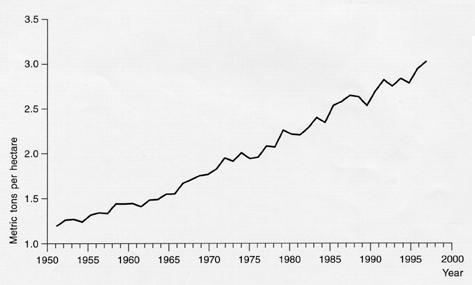 Figure 1: The trend of the variablesDescription for the above figure.Note:This is an example. Follow the APA 6.0 publication manual for formatting of full text paper according to the template.Insert the tables and the figures in the text at the specified place.  VariableVariableVariableVariable32.078.245.2Variable65.2489.142.5